Names:____________________________________________________________Hour:___________________Graph That Motion Activityhttp://www.physicsclassroom.com/shwave/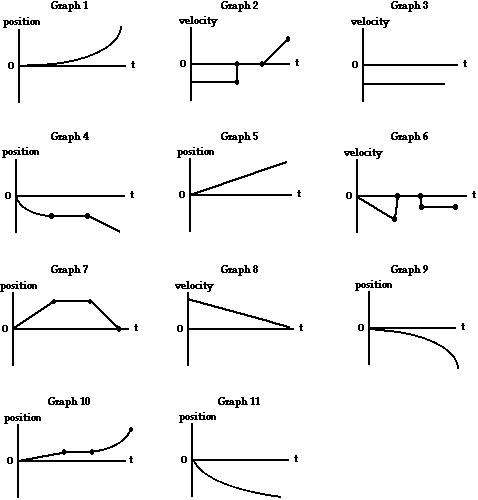 ABCDEFGHIJK